Dados do Participante Externo para SUCUPIRANome do Participante Externo:Tipo de Documento CPF Número do DocumentoNomeData de NascimentoSexo --SELECIONE--  Masculino  Feminino  Não Informado País do Documento Nacionalidade E-mailAbreviaturaO participante é vinculado à uma Instituição de Ensino Superior?Instituição de OrigemTipos de ParticipaçãoTipo de Participação -- SELECIONE --  CO-AUTOR  EXAMINADOR EXTERNO  OUTRO  COORIENTADOR Início da Participação no projetoFim da ParticipaçãoTitulaçãoParticipante Externo Titulado na IES do Programa?--SELECIONE--SimNãoNível --SELECIONE--  Doutorado  Doutorado Profissional  Mestrado  Mestrado Profissional  Graduação Ano da Titulação:Área de ConhecimentoCIÊNCIAS EXATAS E DA TERRA (10000003)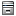 CIÊNCIAS BIOLÓGICAS (20000006)ENGENHARIAS (30000009)CIÊNCIAS DA SAÚDE (40000001)CIÊNCIAS AGRÁRIAS (50000004)CIÊNCIAS SOCIAIS APLICADAS (60000007)CIÊNCIAS HUMANAS (70000000)LINGÜÍSTICA, LETRAS E ARTES (80000002)MULTIDISCIPLINAR (90000005)País da InstituiçãoInstituição do título: